Mestna občina Ljubljana želi povečati delež lokalno pridelane hrane v obrokih, ki jih mladini nudijo vzgojno-izobraževalne institucije v njenem območju. Hkrati želi spodbujati nakup živil od pridelovalcev iz lokalnega območja ter z vzpostavljanjem neposrednih stikov med lokalnimi proizvajalci in vzgojno-izobraževalnimi zavodi prispevati k krajšanju oskrbnih verig s hrano. S tem namenom smo v letu 2017 začeli z izvedbo tematskih delavnic. Mestna občina Ljubljana želi povečati delež lokalno pridelane hrane v obrokih, ki jih mladini nudijo vzgojno-izobraževalne institucije v njenem območju. Hkrati želi spodbujati nakup živil od pridelovalcev iz lokalnega območja ter z vzpostavljanjem neposrednih stikov med lokalnimi proizvajalci in vzgojno-izobraževalnimi zavodi prispevati k krajšanju oskrbnih verig s hrano. S tem namenom smo v letu 2017 začeli z izvedbo tematskih delavnic. Bučna juha z rdečo pesoSestavine: hokaido buča, šalotka, gomolj zelene, koromač, rdeča pesa, oljčno olje, maslo in pehtran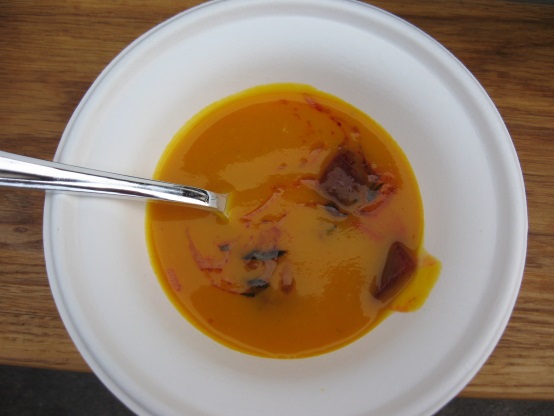 Priprava: Na oljčnem olju prepražimo šalotko, na koščke narezano hokaido bučo, malo na koščke narezanega gomolja zelene in koromač. Zalijemo z vodo, pokuhamo in pretlačimo s paličnim mešalnikom.  Rdečo peso spečemo, jo olupimo in narezano na koščke sotiramo na maslu ter dodamo svež pehtran. Postrežemo: na krožnik damo koščke rdeče pese s pehtranom in prelijemo z bučno juho.Štrukelj z zelenjavoSestavine za testo: 500 g moke, 250 ml vode, 50 ml olja, 1 jajce in ščep soliSestavine za nadev: sveže korenje, maslo, por, česen, gom olj zelene, surovo zelje in oljčno oljePriprava: Sestavine za testo premešamo in pustimo, da testo počiva 30 minut. Korenje očistimo, narežemo na trakove in sotiramo na maslu. Narezan por, česen, malo narezanega gomolja zelene popečemo na oljčne olju. Sestavine naložimo na razvaljano testo in dodamo še narezano surovo zelje. Testo razvaljamo in nanj položimo nadev. Zavijemo v obliki štruklja ter ga zavijemo v sterilno gazo in kuhamo v slanem kropu 30 minut. Odvijemo gazo, štrukelj narežemo na kolute, ki jih po želji prelijemo s topljenim maslom.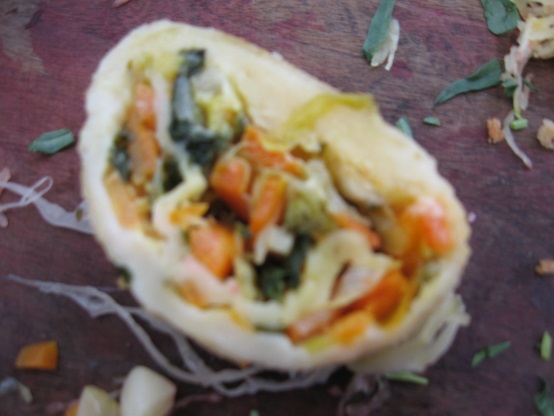 Zelje z ješprenom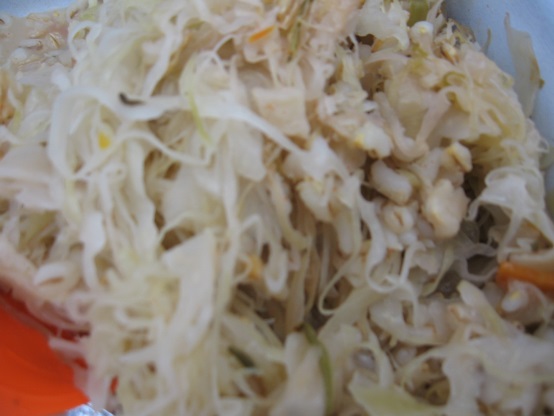 Sestavine: ješprenj, dehidrirana zelenjava, kislo zelje Priprava: Ješprenj kuhamo v vodi 10 minut. Primešamo ga kislemu zelju, dodamo malo dehidrirane posušene zelenjave, naložimo v pekač in pečemo v pečici. Ajdova pita s šalotko in bučo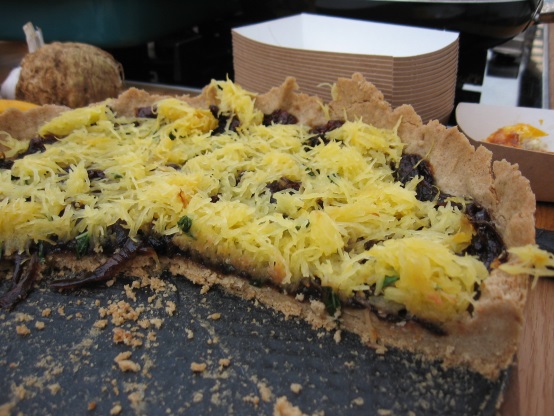 Sestavine: 150 g ajdove moke, 150 g pšenične moke, 200 g masla, 100 g sladkorja, 1 jajce, 1 šalotka, buča špagetarica in oljčno oljePriprava testa: Iz ajdove in bele pšenične moke, masla, sladkorja in enega jajca pripravimo krhko testo. Testo dobro pregnetemo, ga pustimo  v hladilniku počivati eno uro, nato ga razvaljamo.Priprava nadeva: V segreto ponev damo sladkor in počakamo, da karamelizira. Nato dodamo sesekljano šalotko in jo dušimo v karamelu približno 5 min, vmes po potrebi dodajamo vodo. Testo razvaljamo in položimo v pekač za pite in ga prebodemoz vilicami nato pa ga napolnimo s karamelizirano šalotko. Prvih 10 minut pito pečemo pri 180 ˚C, nato pa še približno pol ure pri 160 ˚C. Na koncu na pito nastrgamo bučo špagetarico, ki smo jo pred tem celo skuhali v vodi. Pito dekoriramo s svežo baziliko.Kuhinja Primoža DolničarjaPrimož Dolničar je v svoji kuharski karieri posnel številne oddaje s katerimi želi gastronomijo približati različnim generacijam. V zadnjem času ga poznamo po oddaji »Z vrta na mizo«, ki je zasnovana tako, da predstavlja slovenske kmete in predelovalce.Primoževa premična kuhinja je tokrat stala na dvorišču kmetije Damijana Janeza Bučarja. Jedi je pripravil v zanj značilnem slogu – odlične lokalne surovine, kuharska domišljija in čim bolj enostavna priprava.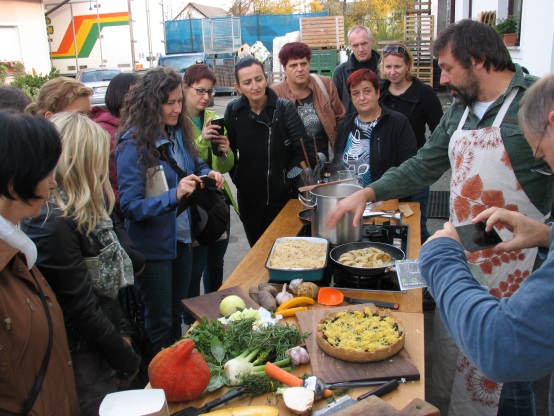 